ПАМЯТКА ДЛЯ ПЕДАГОГОВ (профилактика суицидального поведения среди несовершеннолетних)Группы несовершеннолетних с повышенным риском аутодеструктивного поведения:
 - несовершеннолетние страдающие депрессивным эпизодом, любой степени       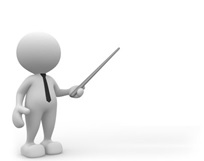    тяжести; - подростки, замеченные в употреблении алкоголя и ПАВ; - подростки, когда-либо совершавшие суицидальную попытку, либо   были свидетелем того, как кто-то совершил суицид;                                           - подростки у которых резко снизилась успеваемосмть;                                           - подростки которые подверглись сексуальному или домашнему насилию.Диагностические признаки суицидального поведения у несовершеннолетних:  Уход в себя. Будьте начеку, когда замкнутость, обособление становятся глубокими и длительными, когда ребенок уходит в себя, сторонится вчерашних друзей и товарищей.  Капризность, привередливость. Когда настроение человека чуть ли не ежедневно колеблется между возбуждением и упадком, налицо причины для тревоги.  Депрессия. Это глубокий эмоциональный упадок. Она является наиболее частой причиной возникновения суицидального поведения у несовершеннолетних. Агрессивность. Многим актам самоубийства предшествуют вспышки раздражения, гнева, ярости, жестокости к окружающим. Нередко подобные явления оказываются призывом ребенка обратить на него внимание, помочь ему. 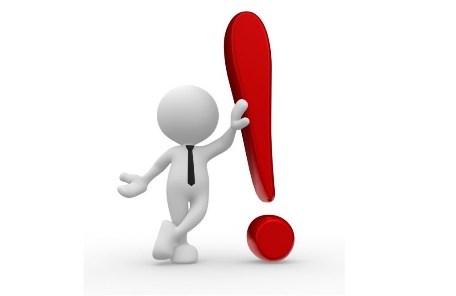  Саморазрушающее и рискованное поведение. Некоторые суицидальные подростки постоянно стремятся причинить себе вред, ведут себя “на грани риска”.  Потеря самоуважения. Молодые люди с заниженной самооценкой или же относящиеся к себе и вовсе без всякого уважения считают себя никчемными, ненужными и нелюбимыми.  Изменение успеваемости. Многие учащиеся начинают прогуливать, их успеваемость резко падает.  Внешний вид. Подростки, оказавшиеся в кризисной ситуации, часто неопрятны, им совершенно безразлично как они выглядят.  Раздача подарков окружающим, приведение дел в порядок. Некоторые дети, планирующие суицид, предварительно раздают близким или друзьям свои вещи, другие приводят дела в порядок.  Перемены в поведении. Внезапные, неожиданные изменения в поведении несовершеннолетнего должны насторожить.  Угроза. Прямая угроза - «Я собираюсь покончить с собой», «В следующий понедельник меня уже не будет в живых». Косвенные угрозы нелегко вычислить из разговора, иногда их можно принять за самые обыкновенные «жалобы на жизнь». Например, «Надоело. Сколько можно! Сыт по горло!»  Активная предварительная подготовка: собирание отравляющих веществ и лекарств, рисунки с гробами и крестами, разговоры о суициде как о легкой смерти, о загробной жизни как благе.Учитывая, что развитие суицидальных тенденций часто связано с депрессией, необходимо обращать внимание на ее типичные симптомы у несовершеннолетних:◆ Часто грустное настроение, периодический плач, чувство одиночества, бесполезности;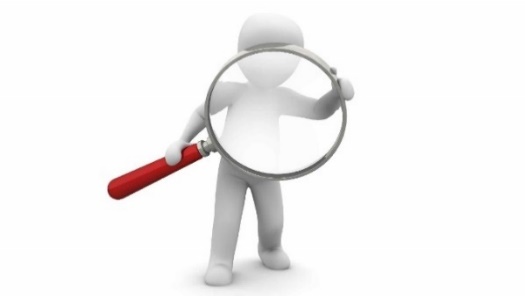 ◆ Пропуск занятий или плохая успеваемость, постоянная скука;◆ Снижение интересов к деятельности или снижение удовольствия от деятельности, которая раньше ребенку нравилась; ◆ Поглощенность темой смерти; ◆ Социальная изоляция и сложности во взаимоотношениях; ◆ Деструктивное (разрушительное, отклоняющееся) поведение; ◆ Чувство неполноценности, бесполезности, потеря самоуважения, низкая самооценка и чувство вины; ◆ Повышенная чувствительность к неудачам или неадекватная реакция на похвалы и награды; ◆ Повышенная раздражительность, гневливость (зачастую из-за мелочей), враждебность или выраженная тревога; ◆ Сложности концентрации внимания.Как помочь ребенку с сиуцидальными тенденциями: Общайтесь! Начинайте разговор в спокойном месте, чтобы избежать возможности быть прерванными.  Не пытайтесь утешить общими словами типа: «Ну, всё не так уж и плохо», «Тебе станет лучше». Дайте возможность высказаться. Задайте вопросы и внимательно выслушайте.  Обсуждайте. Открытое обсуждение планов и проблем снимет тревожность. Большинство людей чувствуют неловкость, говоря о самоубийстве, однако, беседы не могут спровоцировать самоубийство, тогда как избегание этой темы увеличивает тревожность и подозрительность.  Будьте внимательны к косвенным показателям при предполагаемом самоубийстве. Каждое шутливое упоминание или угрозу необходимо воспринимать всерьёз. Разговаривайте без осуждения.  Слушая, периодически пересказывайте ребенку то, что вы услышали, чтобы он понял, что вы действительно правильно поняли суть услышанного и ничего не пропустили.  Важно склонить ребенка к конкретному действию. Помогите ему наметить реалистичный план и начать его выполнение. Подчеркните, что если он будет что – то делать для исправления ситуации, его самочувствие улучшится!  Обратитесь за помощью к специалистам: психотерапевту, медицинскому психологу, социальному работнику.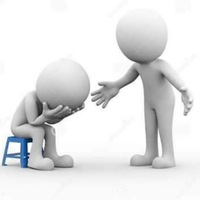 Взаимодействие с родителями: При обнаружении тревожных сигналов о суициде, немедленно информируйте родителей или законных представителей о ситуации риска, в которой оказался подросток и о необходимости оказать ему экстренную помощь. Пока подросток, совершивший суицидальную попытку, не сообщил о суициде своим товарищам, эта информация является конфиденциальной, событием его частной жизни, и нужно попросить о понимании этого его родителей. Избегайте обвинений и оценочных суждений в адрес родителей, людям, ребенок которых попытался покончить с собой, необходимы помощь и поддержка, а не обвинения. В ситуации общения с родителями других детей нужно избегать поспешных и оценочных суждений. Важно обратить внимание родителей на естественность их переживаний в сложившейся ситуации, возможность своевременного обращения за помощью для себя и своих детей. Подсказать родителям, куда можно обратиться за этой помощью. Периодически проводите с родителями детей, беседы на тему профилактики суицидального поведения среди несовершеннолетних. Важно не забывать о роли родителей или законных представителей, которые по закону должны дать свое согласие на любое действие в отношении подростка.КУДА ОБРАЩАТЬСЯ В СЛУЧАЕ СУИЦИДАЛЬНОЙ ПОПЫТКИ: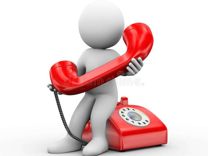 •	В службу экстренной помощи тел. 112.•	На детский телефон доверия 8-800-2000-122 (звонок бесплатный и анонимный).•	В медицинские организации Московской области, оказывающие помощь при психических расстройствах и расстройствах поведения (В соответствии со статьями 23 и 25, Закона РФ от 2 июля 1992 г. N 3185-I "О психиатрической помощи и гарантиях прав граждан при ее оказании", психиатрическое освидетельствование лица может быть проведено без его согласия, в случае если данное лицо может нанести существенный вред своему здоровью, если будет оставлено без психиатрической помощи. При этом заявление о психиатрическом освидетельствовании лица, без его согласия может быть подано не только родственниками и должностными лицами, но и иными гражданами).